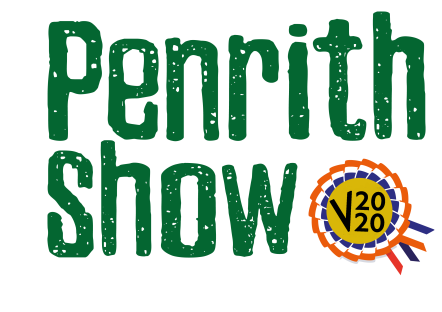 Cattle Section – Young HandlerSponsored by Lowther EstatesClassesJudge – Philip Hallhead Class 1 – Inter Dairy Young Handler Championship	 Descriptor - Any dairy calf to complement the handler. Handler to be 10-16 years oldIn regard to the video, exhibitors are encouraged to video themselves walking their animal around and once stood, tell a bit about themselves and the animal and how they made it ready to show. Class 2 – Inter Dairy Young Handler Championship	 Descriptor - Any dairy calf to complement the handler. Handler to be 17-26 years oldIn regard to the video, exhibitors are encouraged to video themselves walking their animal around and once stood, tell a bit about themselves and the animal and how they made it ready to show. Class 3 – Young Handler Beef CalfDescriptor - A Beef Calf (Any Breed). Calf to complement the handler. Handler to be 10-16   years oldIn regard to the video, exhibitors are encouraged to video themselves walking their animal around and once stood, tell a bit about themselves and the animal and how they made it ready to show. Class 4 – Young Handler Beef CalfDescriptor - A Beef Calf (Any Breed). Calf to complement the handler. Handler to be 17-16 years oldIn regard to the video, exhibitors are encouraged to video themselves walking their animal around and once stood, tell a bit about themselves and the animal and how they made it ready to show. Entry Fee - £5.00Prize Monies1st - £252nd - £153rd - £10